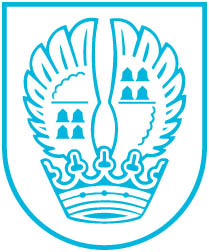 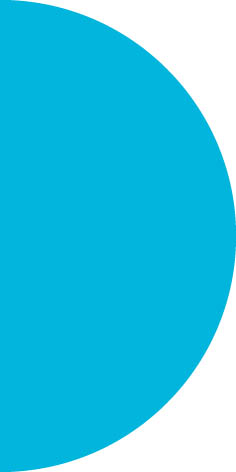 Pressemitteilung Nr. 08018.03.2019Autor und Kabarettist Ulf Annel liest und plaudert in der Galerie am Rathaus Am Dienstag, dem 9. April 2019, um 19 Uhr, liest und plaudert der Thüringer Autor und Kabarettist Ulf Annel unter dem Titel „Silbergraublau“ in der Galerie am Rathaus (Neue Mitte, Unterortstraße 27).Reiseführer, Kurzgedichte und Kinderbücher stehen auf der Agenda von Annel. Er hat zudem sein Buch „Silbergraublau“ mitgebracht: Ein Gedichtband für Menschen von 8 bis 108 Jahren mit unterhaltsamen, frohgemuten, wortverspielten Gedichten - ein bisschen wie Erhardt, Ringelnatz oder Morgenstern. Gereimtes für die Strandtasche und für alle im Binnenland, die gerne Sand zwischen den Zehen haben. Das Buch ist illustriert mit Bildern der Malerin Anke Fabian, deren Ausstellung „Ein Hoch dem Alltäglichen“ in der Galerie am Rathaus zu sehen ist. Weitere Bücher von Ulf Annel: „Gebrauchsanweisung für Thüringen“, „111 Orte Museen in Thüringen, die man gesehen haben muss“.Kontakt:Stadtverwaltung EschbornPressestelleTelefon 06196. 490-104Fax 06196. 490-400presse@eschborn.dewww.eschborn.deMagistrat der Stadt Eschborn